香港交易及結算所有限公司及香港聯合交易所有限公司對本公告之內容概不負責，對其準確性或完整性亦不發表任何聲明，並明確表示概不就因本公告全部或任何部分內容而產生或因倚賴該等內容而引致之任何損失承擔任何責任。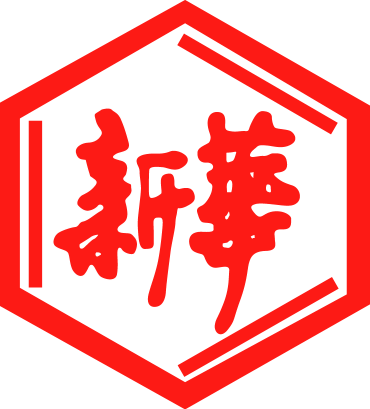 山東新華製藥股份有限公司Shandong Xinhua Pharmaceutical Company Limited（於中華人民共和國註冊成立之股份有限公司）（股份代碼：0719）截至2017年9月30日止九個月之未經審核季度業績公告山東新華製藥股份有限公司（「本公司」）董事會（「董事會」）謹此宣佈本公司及其附屬公司（「本集團」）截至2017年9月30日止九個月未經審核的綜合業績。本公告所載之財務資料均按照《中國企業會計準則》（定義見香港聯合交易所有限公司證券上市規則）編製。本公告分別以中文及英文編製，若中、英文版有任何差異，概以中文為準。1、主要會計資料及財務指標2、利潤表承董事會命山東新華製藥股份有限公司															 董事長                                                    															 張代銘二零一七年十月三十日，中國 淄博於本公告日期，本公司董事會由下列董事組成：於2017年9月30日（未經審核）人民幣元於2016年12月31日（經審核）人民幣元增減總資產5,168,691,022.394,722,785,963.849.44%歸屬於上市公司股東的淨資產2,204,574,772.001,988,419,824.3310.87%2017年1-9月（未經審核）人民幣元2016年1-9月（未經審核）人民幣元與去年同期增減營業收入3,452,702,029.042,976,470,152.8016.00%歸屬於上市公司股東的淨利潤173,673,696.3889,180,216.4994.74%歸屬於上市公司股東的扣除非經常性損益的淨利潤120,792,080.0978,516,685.8653.84%經營活動產生的現金流量淨額193,925,949.01241,910,554.24（19.84%）基本每股收益（人民幣元/股）0.380.2090.00%稀釋每股收益（人民幣元/股）0.380.2090.00%加權平均淨資產收益率（%）8.28%4.63%上升3.65個百分點項目2017年1－9月2017年1－9月2016年1－9月2016年1－9月項目合併人民幣元（未經審核）母公司人民幣元（未經審核）合併人民幣元（未經審核）母公司人民幣元（未經審核）一、營業總收入3,452,702,029.041,847,255,011.382,976,470,152.801,598,193,459.85　　其中：營業收入3,452,702,029.041,847,255,011.382,976,470,152.801,598,193,459.85　　　　　利息收入----　　　　　已賺保費----　　　　　手續費及傭金收入----二、營業總成本3,280,550,080.651,744,419,463.512,862,065,268.451,581,297,675.94　　其中：營業成本2,516,331,423.211,387,023,169.592,257,191,811.681,278,423,003.35　　　　　利息支出---　　　　　手續費及傭金支出---　　　　　退保金---　　　　　賠付支出淨額---　　　　　提取保險合同準備金淨額---　　　　　保單紅利支出---　　　　　分保費用---　　　　　稅金及附加45,718,988.0627,567,287.9923,510,403.7312,434,415.03　　　　　銷售費用373,449,730.6031,503,760.94291,511,775.3932,715,884.76　　　　　管理費用291,923,674.13230,147,005.94243,053,222.88184,615,996.56　　　　　財務費用60,886,505.9659,320,209.0543,527,615.7144,737,303.67　　　　　資產減值損失(7,760,241.31)(1,068,037.72)3,270,439.062,736,091.86　　加：公允價值變動收益（損失以括號填列）----　　　　投資收益（損失以括號填列）5,781,567.639,926,067.727,781,048.8225,634,980.71　　　　　其中：對聯營企業和合營企業的投資收益----　　　　匯兌收益（損失以括號填列）----　　　　其他收益----三、營業利潤（虧損以括號填列）177,933,516.02122,687,683.31122,185,933.1768,165,745.33　　加：營業外收入57,556,836.4051,184,287.2010,472,911.689,661,875.50　　　　其中：非流動資產處置利得45,853,746.1339,744,729.992,072,356.001,923,228.05　　減：營業外支出7,321,002.165,042,423.739,065,314.924,309,779.76　　　　其中：非流動資產處置損失1,218,192.70605,544.86991,151.25768,147.09四、利潤總額（虧損總額以括號填列）228,169,350.26168,829,546.78123,593,529.9373,517,841.07　　減：所得稅費用45,228,494.3025,024,741.3524,452,937.607,348,434.61五、淨利潤（淨虧損以括號填列）182,940,855.96143,804,805.4399,140,592.3366,169,406.46　　歸屬于母公司所有者的淨利潤173,673,696.38-89,180,216.49-　　少數股東損益9,267,159.58-9,960,375.84-六、其他綜合收益的稅後淨額42,645,762.5342,772,476.00（5,768,987.04）(6,825,051.20)　歸屬母公司所有者的其他綜合收益的稅後淨額42,481,251.29-（6,041,743.11）-　　（一）以後不能重新分類進損益的其他綜合收益----　　　　　1.重新計量設定受益計劃淨負債或淨資產的變動---　　　　　2.權益法下在被投資單位不能重新分類進損益的其他綜合收益中享有的份額----　　（二）以後將重新分類進損益的其他綜合收益42,481,251.2942,772,476.00（6,041,743.11）（6,825,051.20）　　　　　1.權益法下在被投資單位以後將重新分類進損益的其他綜合收益中享有的份額----　　　　　2.可供出售金融資產公允價值變動損益42,772,476.0042,772,476.00（6,825,051.20）（6,825,051.20）　　　　　3.持有至到期投資重新分類為可供出售金融資產損益----　　　　　4.現金流量套期損益的有效部分----　　　　　5.外幣財務報表折算差額(291,224.71)-783,308.09-　　　　　6.其他----　歸屬於少數股東的其他綜合收益的稅後淨額164,511.24-272,756.07-七、綜合收益總額225,586,618.49186,577,281.4393,371,605.2959,344,355.26　　歸屬于母公司所有者的綜合收益總額216,154,947.67-83,138,473.38-　　歸屬於少數股東的綜合收益總額9,431,670.82-10,233,131.91-八、每股收益：　　（一）基本每股收益（人民幣元/股）0.38-0.20-　　（二）稀釋每股收益（人民幣元/股）0.38-0.20-執行董事：張代銘先生（董事長）杜德平先生獨立非執行董事：杜冠華先生李文明先生陳仲戟先生非執行董事：任福龍先生徐  列先生趙  斌先生